For the Direct Support of:Bed Brigade- St. John’s Evangelical Lutheran ChurchGrove City, Ohio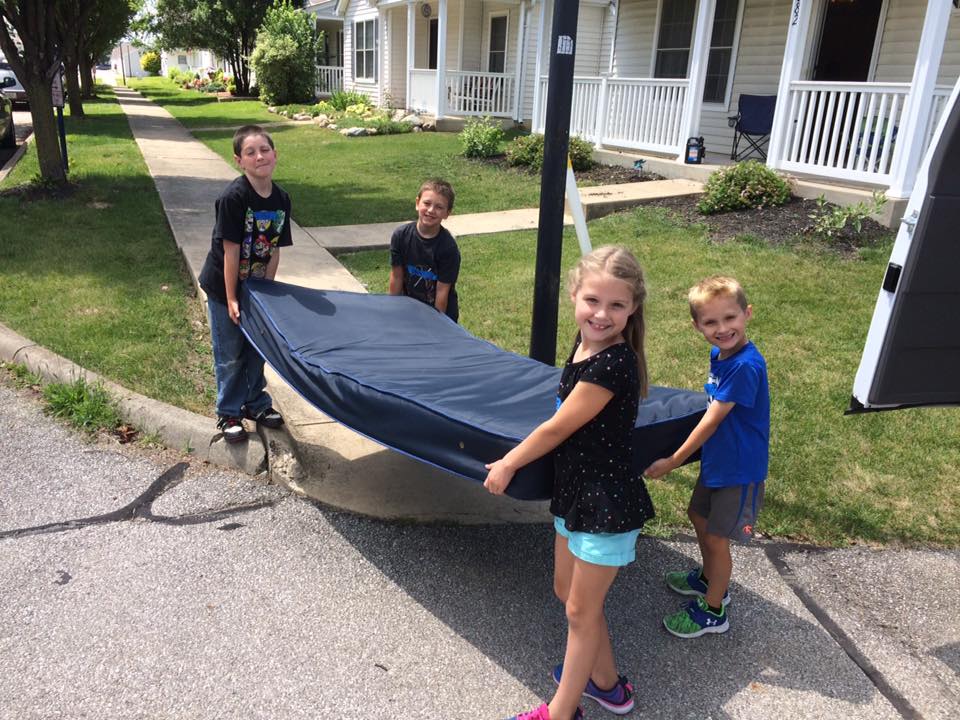 Bed Brigade Grove City is a service ministry partnering with St. John’s Evangelical Lutheran Church to provide much needed beds and the hope of Jesus to the Columbus, Ohio area.  In 2017, the Bed Brigade visited over 200 homes and families, giving away 560 beds, as well as distributing 560 Bibles and Bible storybooks to recipients of the beds. Please join us in prayer that the adults and children are impacted to the point where there are choices made for love instead of violence or abuse; that some choose to reach out to Jesus instead of drugs; and that hope can grow in many hearts leading them out of the cycle of poverty.  For more information, please contact Jeff Stenerson at: StenersonJ@Grangeinsurance.com or visit: www.stjohnsgc.org. Amount of support Pledged from our Family or Organization:  $_________________Our Gift will be sent: ( ) Once with this agreement ( ) At the end of one year( )Semi-Annually ( ) Quarterly ( ) Monthly_____________________________________________________Congregation or Individual’s Name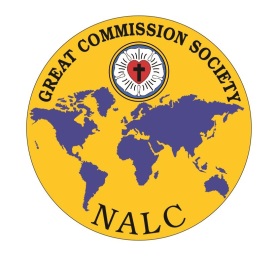 _____________________________________________________Address/ City/State/Zip_____________________________________________________Email Address_____________________________________________________Signature and DateGreat Commission Society of the NALCInstructions for Official Adoption Agreement:□	Please print three copies of this agreement and retain the first for your records □	Please send the second copy and funds to:  Bed Brigadec/o St. John’s Evangelical Lutheran Church3220 Columbus StreetGrove City, Ohio 43123□	Please send the third copy to:  North American Lutheran Church Missions Office3500 Mill Run Dr.Hilliard, OH 43026Should you have any questions, please contact Jenny Brockman in the Missions Office at:  614.777.5709 or jbrockman@thenalc.org